Anexos - Orientações de Biossegurança para os Laboratórios e Banheiros do CT para enfrentamento da COVID-19(Versão atualizada)João Pessoa,maio/2021 ANEXO I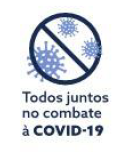 SOLICITAÇÃO PARA REALIZAÇÃO DE ATIVIDADES PRESENCIAIS DE PESQUISA EM LABORATÓRIOS DO CENTRO DE TECNOLOGIA DA UFPB, DURANTE A PANDEMIA DO COVID-19Eu, _______________________________________, Matrícula _______________, aluno(a) regularmente matriculado no Curso de □Graduação     □Mestrado     □Doutorado em _____________________________, do Campus _____ da UFPB, solicito autorização para trabalho presencial nas dependências do Laboratório _________________________________, para realizar atividades de_________________________________________________, sob a orientação do Prof(a) _____________________________________________ durante o período de Pandemia do COVID-19. Informo que respeitarei as orientações de segurança e diretrizes estabelecidas pela UFPB e Comissões de Biossegurança, bem como as normas de segurança internas estabelecidas pelo Coordenador e Servidores do Laboratório, para o retorno das atividades presenciais de pesquisa no Centro de Tecnologia -UFPB. Declaro ainda que essa solicitação está sendo feita de forma totalmente voluntária e que as atividades solicitadas são extremamente necessárias para a finalização do meu trabalho de □ Pesquisa de Extensão               □ Iniciação Científica               □ TCC da Graduação               □ Dissertação do Mestrado               □ Tese do Doutorado                     □ Outro: _________________________________________.João Pessoa, _____ de _____________ de 20____.ANEXO IINORMAS A SEREM SEGUIDAS PARA A GARANTIA DA BIOSSEGURANÇA NAS ATIVIDADES PRESENCIAIS DESENVOLVIDAS NESTE LABORATÓRIO DE PESQUISA DO CENTRO DE TECNOLOGIA DO CAMPUS I DA UFPBTodas as informações prestadas neste documento devem ser seguidas na íntegra, o não cumprimento acarretará na interrupção das atividades e penalidades serão aplicadas no âmbito administrativo e jurídico.João Pessoa, _____ de _____________ de 20____.ANEXO IIIDECLARAÇÃO DE NÃO NECESSIDADE E/OU IMPOSSIBILIDADE DO RETORNO DAS ATIVIDADES DO LABORATÓRIO CONFORME NORMAS 		ESTABELECIDAS PELAS COMISSÕES DE BIOSSEGURANÇA DA UFPBTodas as informações prestadas neste documento são apresentadas pelo Coordenador do Laboratório em conformidade com as autodeclarações dos respectivos Servidores, se constatadas informações inverídicas, penalidades serão aplicadas nos diversos âmbitos. O fechamento do Setor se dará em função da:não existência de Servidor(es) para execução de suas atividades por se enquadrar(em) no Grupo de Risco;necessidade da presença do Discente durante as atividades e que este também se enquadre no Grupo de Risco;ausência de medidas protetivas necessárias durante a execução das atividades, fornecidas pela UFPB e/ou pelo Discente;não solicitação dos serviços prestados pelo Setor no período, e assim, garantir o distanciamento/isolamento social, evitando aglomerações e exposição desnecessária ao risco. No mês de __________________, este Setor permanecerá fechado devido:□ Servidores/Coordenador/Discentes em Grupo de Risco  *sublinhar a(s) pessoa(s)□ Ausência de Medidas Protetivas □ Setor não solicitado no períodoJoão Pessoa, _____ de _____________ de 20____.ANEXO IVTERMO DE AUTODECLARAÇÃO DE SAÚDE DO DISCENTEDeclaro que, caso venha a sentir, durante o período da realização das atividades presenciais, qualquer sintoma relativo à COVID-19, suspenderei imediatamente minhas participações e comunicarei a situação ao(à) Orientador(a) Responsável e todo(s) o(s) Servidor(es) com o(s) qual(is) tiver contato para as providências cabíveis.João Pessoa, _____ de _____________ de 20____._____________________________________Discente e MatrículaDiscenteOrientadorCoordenador do LaboratórioNORMAS DO LABORATÓRIO: __________________________________________NORMAS DO LABORATÓRIO: __________________________________________NORMAS DO LABORATÓRIO: __________________________________________NORMAS DO LABORATÓRIO: __________________________________________NORMAS DO LABORATÓRIO: __________________________________________Atendimento ao público:_____h ______minàsàs_____h ______minPermanência de visitantes:_____h ______minàsàs_____h ______minMedidas Protetivas Mínimas do Discente:□ Máscara          Qde:____□ Luva                Qde:____□ Touca/Propé   Qde:____□ Avental/Bata  Qde:____□ Outro: ______________□ Protetor Facial                Qde:____□ Óculos de Proteção        Qde:____□ Calçado de Proteção      CA:_____□ Protetor Auricular          dB:_____□ Outro: ______________________□ Protetor Facial                Qde:____□ Óculos de Proteção        Qde:____□ Calçado de Proteção      CA:_____□ Protetor Auricular          dB:_____□ Outro: ______________________□ Protetor Facial                Qde:____□ Óculos de Proteção        Qde:____□ Calçado de Proteção      CA:_____□ Protetor Auricular          dB:_____□ Outro: ______________________Medidas Protetivas Mínimas do Docente/Servidor/Técnico:□ Máscara          Qde:____□ Luva                Qde:____□ Touca/Propé   Qde:____□ Avental/Bata  Qde:____□ Outro: ______________□ Protetor Facial                Qde:____□ Óculos de Proteção        Qde:____□ Calçado de Proteção      CA:_____□ Protetor Auricular          dB:_____□ Outro: ______________________□ Protetor Facial                Qde:____□ Óculos de Proteção        Qde:____□ Calçado de Proteção      CA:_____□ Protetor Auricular          dB:_____□ Outro: ______________________□ Protetor Facial                Qde:____□ Óculos de Proteção        Qde:____□ Calçado de Proteção      CA:_____□ Protetor Auricular          dB:_____□ Outro: ______________________Medidas Protetivas Mínimas do Setor/Laboratório:□ Álcool 70º      Qde:____□ Álcool Gel      Qde:____□ Outro: ______________□ Outro: ______________□ Tapete Sanitizante          Qde:____□ Filme PVC                     Qde:____□ Detergente                      Qde:____□ Outro: ______________________□ Tapete Sanitizante          Qde:____□ Filme PVC                     Qde:____□ Detergente                      Qde:____□ Outro: ______________________□ Tapete Sanitizante          Qde:____□ Filme PVC                     Qde:____□ Detergente                      Qde:____□ Outro: ______________________Higienização do Setor a cada:Setor de Trabalho: ____hSetor de Trabalho: ____hBanheiros Internos: ____hBanheiros Internos: ____hDiscenteOrientadorCoordenador do LaboratórioLABORATÓRIO: _________________________________________________________LABORATÓRIO: _________________________________________________________LABORATÓRIO: _________________________________________________________LABORATÓRIO: _________________________________________________________CARGO:NOME DO SERVIDOR:SIAPE:GRUPO DE RISCO:Coordenador____________________________________________□Sim     □NãoServidor____________________________________________□Sim     □NãoServidor____________________________________________□Sim     □NãoServidor____________________________________________□Sim     □NãoServidor____________________________________________□Sim     □NãoServidor____________________________________________□Sim     □NãoCoordenador do Laboratório e CarimboDiscente _______________________________________________________________________________________________________________________________________________________________________________Matrícula: Matrícula: ____________________________PARTICIPOU DE ALGUMA ATIVIDADE SEM O DEVIDO DISTANCIAMENTO NOS ÚLTIMOS 15 DIAS?   □Sim   □Não   (bares/restaurantes, festas, boates, viagens, congressos, reuniões, consultas médicas, ..., ou toda e qualquer outra atividade dessa natureza)QUAIS DESTES SINTOMAS VOCÊ ESTÁ SENTINDO NOS ÚLTIMOS 15 DIAS?PARTICIPOU DE ALGUMA ATIVIDADE SEM O DEVIDO DISTANCIAMENTO NOS ÚLTIMOS 15 DIAS?   □Sim   □Não   (bares/restaurantes, festas, boates, viagens, congressos, reuniões, consultas médicas, ..., ou toda e qualquer outra atividade dessa natureza)QUAIS DESTES SINTOMAS VOCÊ ESTÁ SENTINDO NOS ÚLTIMOS 15 DIAS?PARTICIPOU DE ALGUMA ATIVIDADE SEM O DEVIDO DISTANCIAMENTO NOS ÚLTIMOS 15 DIAS?   □Sim   □Não   (bares/restaurantes, festas, boates, viagens, congressos, reuniões, consultas médicas, ..., ou toda e qualquer outra atividade dessa natureza)QUAIS DESTES SINTOMAS VOCÊ ESTÁ SENTINDO NOS ÚLTIMOS 15 DIAS?PARTICIPOU DE ALGUMA ATIVIDADE SEM O DEVIDO DISTANCIAMENTO NOS ÚLTIMOS 15 DIAS?   □Sim   □Não   (bares/restaurantes, festas, boates, viagens, congressos, reuniões, consultas médicas, ..., ou toda e qualquer outra atividade dessa natureza)QUAIS DESTES SINTOMAS VOCÊ ESTÁ SENTINDO NOS ÚLTIMOS 15 DIAS?PARTICIPOU DE ALGUMA ATIVIDADE SEM O DEVIDO DISTANCIAMENTO NOS ÚLTIMOS 15 DIAS?   □Sim   □Não   (bares/restaurantes, festas, boates, viagens, congressos, reuniões, consultas médicas, ..., ou toda e qualquer outra atividade dessa natureza)QUAIS DESTES SINTOMAS VOCÊ ESTÁ SENTINDO NOS ÚLTIMOS 15 DIAS?PARTICIPOU DE ALGUMA ATIVIDADE SEM O DEVIDO DISTANCIAMENTO NOS ÚLTIMOS 15 DIAS?   □Sim   □Não   (bares/restaurantes, festas, boates, viagens, congressos, reuniões, consultas médicas, ..., ou toda e qualquer outra atividade dessa natureza)QUAIS DESTES SINTOMAS VOCÊ ESTÁ SENTINDO NOS ÚLTIMOS 15 DIAS?PARTICIPOU DE ALGUMA ATIVIDADE SEM O DEVIDO DISTANCIAMENTO NOS ÚLTIMOS 15 DIAS?   □Sim   □Não   (bares/restaurantes, festas, boates, viagens, congressos, reuniões, consultas médicas, ..., ou toda e qualquer outra atividade dessa natureza)QUAIS DESTES SINTOMAS VOCÊ ESTÁ SENTINDO NOS ÚLTIMOS 15 DIAS?PARTICIPOU DE ALGUMA ATIVIDADE SEM O DEVIDO DISTANCIAMENTO NOS ÚLTIMOS 15 DIAS?   □Sim   □Não   (bares/restaurantes, festas, boates, viagens, congressos, reuniões, consultas médicas, ..., ou toda e qualquer outra atividade dessa natureza)QUAIS DESTES SINTOMAS VOCÊ ESTÁ SENTINDO NOS ÚLTIMOS 15 DIAS?PARTICIPOU DE ALGUMA ATIVIDADE SEM O DEVIDO DISTANCIAMENTO NOS ÚLTIMOS 15 DIAS?   □Sim   □Não   (bares/restaurantes, festas, boates, viagens, congressos, reuniões, consultas médicas, ..., ou toda e qualquer outra atividade dessa natureza)QUAIS DESTES SINTOMAS VOCÊ ESTÁ SENTINDO NOS ÚLTIMOS 15 DIAS?PARTICIPOU DE ALGUMA ATIVIDADE SEM O DEVIDO DISTANCIAMENTO NOS ÚLTIMOS 15 DIAS?   □Sim   □Não   (bares/restaurantes, festas, boates, viagens, congressos, reuniões, consultas médicas, ..., ou toda e qualquer outra atividade dessa natureza)QUAIS DESTES SINTOMAS VOCÊ ESTÁ SENTINDO NOS ÚLTIMOS 15 DIAS?Febre□Sim   □NãoDor de gargantaDor de garganta□Sim   □Não□Sim   □Não□Sim   □NãoDores no corpoDores no corpo□Sim   □NãoTosse□Sim   □NãoDificuldade de respirarDificuldade de respirar□Sim   □Não□Sim   □Não□Sim   □NãoIrritabilidadeIrritabilidade□Sim   □NãoCoriza□Sim   □NãoPerda do olfatoPerda do olfato□Sim   □Não□Sim   □Não□Sim   □NãoFraquezaFraqueza□Sim   □NãoDiarréia□Sim   □NãoPerda do paladarPerda do paladar□Sim   □Não□Sim   □Não□Sim   □NãoMal estarMal estar□Sim   □NãoVômitos□Sim   □NãoDor de cabeçaDor de cabeça□Sim   □Não□Sim   □Não□Sim   □NãoOutro:Outro:Algum outro sintoma?______________________________________________________Algum outro sintoma?______________________________________________________Algum outro sintoma?______________________________________________________Algum outro sintoma?______________________________________________________Algum outro sintoma?______________________________________________________Algum outro sintoma?______________________________________________________Algum outro sintoma?______________________________________________________Algum outro sintoma?______________________________________________________Algum outro sintoma?______________________________________________________Algum outro sintoma?______________________________________________________Caso algum sintoma seja positivo, quando começaram os sintomas?________________Caso algum sintoma seja positivo, quando começaram os sintomas?________________Caso algum sintoma seja positivo, quando começaram os sintomas?________________Caso algum sintoma seja positivo, quando começaram os sintomas?________________Caso algum sintoma seja positivo, quando começaram os sintomas?________________Caso algum sintoma seja positivo, quando começaram os sintomas?________________Caso algum sintoma seja positivo, quando começaram os sintomas?________________Caso algum sintoma seja positivo, quando começaram os sintomas?________________Caso algum sintoma seja positivo, quando começaram os sintomas?________________Caso algum sintoma seja positivo, quando começaram os sintomas?________________ALGUMA OUTRA ENFERMIDADE QUE NECESSITE RELATAR?ALGUMA OUTRA ENFERMIDADE QUE NECESSITE RELATAR?ALGUMA OUTRA ENFERMIDADE QUE NECESSITE RELATAR?ALGUMA OUTRA ENFERMIDADE QUE NECESSITE RELATAR?ALGUMA OUTRA ENFERMIDADE QUE NECESSITE RELATAR?ALGUMA OUTRA ENFERMIDADE QUE NECESSITE RELATAR?ALGUMA OUTRA ENFERMIDADE QUE NECESSITE RELATAR?ALGUMA OUTRA ENFERMIDADE QUE NECESSITE RELATAR?ALGUMA OUTRA ENFERMIDADE QUE NECESSITE RELATAR?ALGUMA OUTRA ENFERMIDADE QUE NECESSITE RELATAR?□ Doença Renal□ Doença Renal□ Doença Renal□ Doença Cardiovascular□ Doença Cardiovascular□ Doença Cardiovascular□ Asma□ Asma□ Asma□ Asma□ Hipertensão□ Hipertensão□ Hipertensão□ Doença Hepática□ Doença Hepática□ Doença Hepática□ Obesidade□ Obesidade□ Obesidade□ Obesidade□ Diabetes□ Diabetes□ Diabetes□ Doença Neuromuscular□ Doença Neuromuscular□ Doença Neuromuscular□ Neoplasia□ Neoplasia□ Neoplasia□ Neoplasia□ Doença Autoimune□ Doença Autoimune□ Doença Autoimune□ Doença Neurológica Crônica□ Doença Neurológica Crônica□ Doença Neurológica Crônica□ Outra: ____________________.□ Outra: ____________________.□ Outra: ____________________.□ Outra: ____________________.□ Imunodeficiência□ Imunodeficiência□ Imunodeficiência□ Doença Pulmonar Crônica□ Doença Pulmonar Crônica□ Doença Pulmonar Crônica□ Outra: ____________________□ Outra: ____________________□ Outra: ____________________□ Outra: ____________________POSSÍVEL EXPOSIÇÃO AO COVID:POSSÍVEL EXPOSIÇÃO AO COVID:POSSÍVEL EXPOSIÇÃO AO COVID:POSSÍVEL EXPOSIÇÃO AO COVID:POSSÍVEL EXPOSIÇÃO AO COVID:POSSÍVEL EXPOSIÇÃO AO COVID:POSSÍVEL EXPOSIÇÃO AO COVID:POSSÍVEL EXPOSIÇÃO AO COVID:POSSÍVEL EXPOSIÇÃO AO COVID:POSSÍVEL EXPOSIÇÃO AO COVID:Contato com alguém com confirmação de contaminação?Contato com alguém com confirmação de contaminação?Contato com alguém com confirmação de contaminação?Contato com alguém com confirmação de contaminação?Contato com alguém com confirmação de contaminação?□Sim   □Não   □Talvez   □Não Sei□Sim   □Não   □Talvez   □Não Sei□Sim   □Não   □Talvez   □Não Sei□Sim   □Não   □Talvez   □Não Sei□Sim   □Não   □Talvez   □Não SeiContato com alguém com suspeita de estar contaminado?Contato com alguém com suspeita de estar contaminado?Contato com alguém com suspeita de estar contaminado?Contato com alguém com suspeita de estar contaminado?Contato com alguém com suspeita de estar contaminado?□Sim   □Não   □Talvez   □Não Sei□Sim   □Não   □Talvez   □Não Sei□Sim   □Não   □Talvez   □Não Sei□Sim   □Não   □Talvez   □Não Sei□Sim   □Não   □Talvez   □Não SeiJá foi diagnosticado com COVID-19?Já foi diagnosticado com COVID-19?Já foi diagnosticado com COVID-19?Já foi diagnosticado com COVID-19?Já foi diagnosticado com COVID-19?□Sim   □Não   □Talvez   □Não Sei□Sim   □Não   □Talvez   □Não Sei□Sim   □Não   □Talvez   □Não Sei□Sim   □Não   □Talvez   □Não Sei□Sim   □Não   □Talvez   □Não SeiCaso não, já sentiu alguns dos sintomas do COVID?Caso não, já sentiu alguns dos sintomas do COVID?Caso não, já sentiu alguns dos sintomas do COVID?Caso não, já sentiu alguns dos sintomas do COVID?Caso não, já sentiu alguns dos sintomas do COVID?□Sim   □Não   □Talvez   □Não Sei□Sim   □Não   □Talvez   □Não Sei□Sim   □Não   □Talvez   □Não Sei□Sim   □Não   □Talvez   □Não Sei□Sim   □Não   □Talvez   □Não SeiCaso sim, há quanto tempo teve COVID ou os sintomas?Caso sim, há quanto tempo teve COVID ou os sintomas?Caso sim, há quanto tempo teve COVID ou os sintomas?Caso sim, há quanto tempo teve COVID ou os sintomas?Caso sim, há quanto tempo teve COVID ou os sintomas?INFORMAÇÕES COMPLEMENTARES:INFORMAÇÕES COMPLEMENTARES:INFORMAÇÕES COMPLEMENTARES:INFORMAÇÕES COMPLEMENTARES:INFORMAÇÕES COMPLEMENTARES:INFORMAÇÕES COMPLEMENTARES:INFORMAÇÕES COMPLEMENTARES:INFORMAÇÕES COMPLEMENTARES:INFORMAÇÕES COMPLEMENTARES:INFORMAÇÕES COMPLEMENTARES:________________________________________________________________________________________________________________________________________________________________________________________________________________________________________________________________________________________________________________.________________________________________________________________________________________________________________________________________________________________________________________________________________________________________________________________________________________________________________.________________________________________________________________________________________________________________________________________________________________________________________________________________________________________________________________________________________________________________.________________________________________________________________________________________________________________________________________________________________________________________________________________________________________________________________________________________________________________.________________________________________________________________________________________________________________________________________________________________________________________________________________________________________________________________________________________________________________.________________________________________________________________________________________________________________________________________________________________________________________________________________________________________________________________________________________________________________.________________________________________________________________________________________________________________________________________________________________________________________________________________________________________________________________________________________________________________.________________________________________________________________________________________________________________________________________________________________________________________________________________________________________________________________________________________________________________.________________________________________________________________________________________________________________________________________________________________________________________________________________________________________________________________________________________________________________.________________________________________________________________________________________________________________________________________________________________________________________________________________________________________________________________________________________________________________.